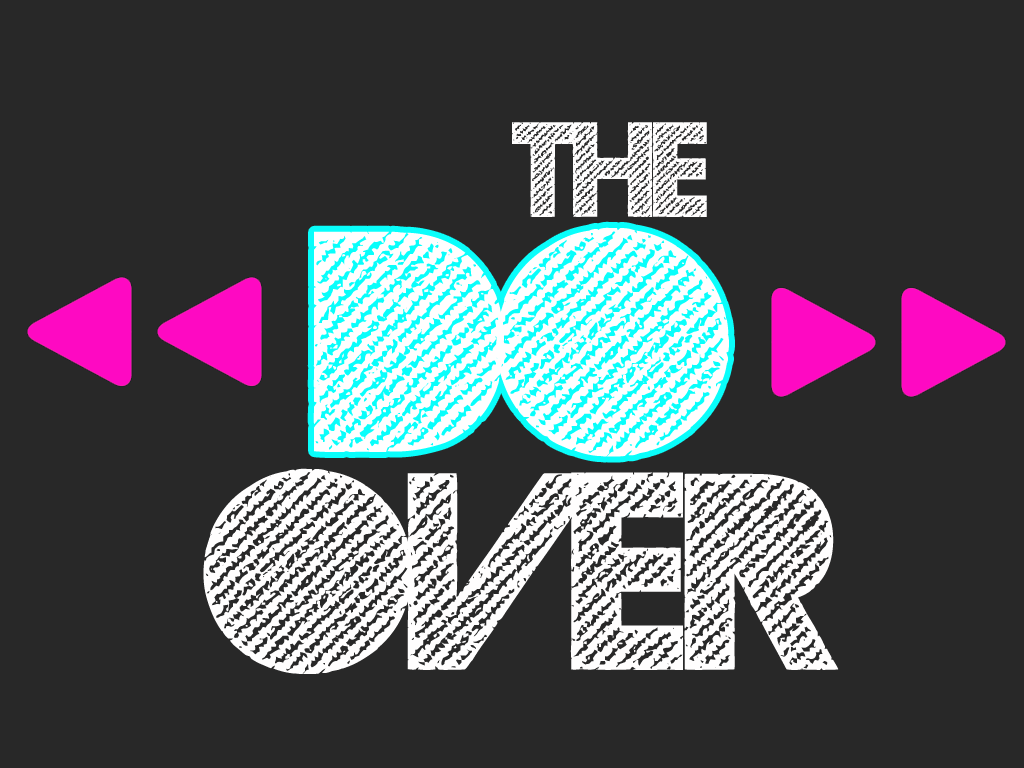 The Father’s LoveJohn 41.  The Father’s Love Offers Convenience4 Now he had to go through Samaria. 5 So he came to a town in Samaria called Sychar, near the plot of ground Jacob had given to his son Joseph. 6 Jacob’s well was there, and Jesus, tired as he was from the journey, sat down by the well. It was about noon.  John 4:4-6a. Jesus meets you where you are atb. Vs 4 says Now he had to go through Samaria ”or it was necessary to go through Samariac. What this was really saying w as that the Father was leading Him in this directiond. WHY – Because He comes to you where you are at.2.  THE FATHER’S LOVE OFFERS LIFEWhen a Samaritan woman came to draw water, Jesus said to her, “Will you give me a drink?” (His disciples had gone into the town to buy food.) The Samaritan woman said to him, “You are a Jew and I am a Samaritan woman. How can you ask me for a drink?” (For Jews do not associate with Samaritans.) Jesus answered her, “If you knew the gift of God and who it is that asks you for a drink, you would have asked him and he would have given you living water.” “Sir,” the woman said, “you have nothing to draw with and the well is deep. Where can you get this living water? Are you greater than our father Jacob, who gave us the well and drank from it himself, as did also his sons and his livestock?” Jesus answered, “Everyone who drinks this water will be thirsty again,  but whoever drinks the water I give them will never thirst. Indeed, the water I give them will become in them a spring of water welling up to eternal life.” John 4:7-14a.  She was getting water to keep her natural body aliveb.  vs 7 “When a Samaritan woman came to draw water,  Jesus said to her, “Will you give me a drink?”c.  Her response was “You must be crazy” – Jews and Samaritans don’t associate with each other.d.  Vs10 If you knew the gift of God and who it is that asks you for a drink, you would have asked him and he would have given you living water. e.  Vs 13-14  Jesus answered, “Everyone who drinks this water will be thirsty again, 14 but whoever drinks he water I give him will never thirst.  Indeed, the water I give him will become in him a spring of water welling up to eternal life.”f.  Jesus was giving her water to keep her spiritually aliveg.  In the middle of us doing life Jesus comes in and wants to give us life. 3.  THE FATHER’S LOVE OFFERS FREEDOMHe told her, “Go, call your husband and come back.” “I have no husband,” she replied.Jesus said to her, “You are right when you say you have no husband. The fact is, you have had five husbands, and the man you now have is not your husband. What you have just said is quite true.” John 4:16-18a. Jesus talking about water/eternal life  – then presses the  buttonb. Vs 16 He told her, “Go, call your husband and come back.” 17  I have no husband,” she repliedc. Jesus said to her, “You are right when you say you have no husband. 18 The fact is, you have had  five husbands, and the man you now have is not  your husbandd.  The woman has just been called out – what is the next thing she doese.  She drops her jar, runs to the village, tells the whole townf.  He just told me everything about my lifeg.  What is going on here –FREEDOMh.  Jesus doesn’t expose things in our life to hurt usi.  Jesus doesn’t leave us in our sin and just let things bej.  He goes after you because he loves us.